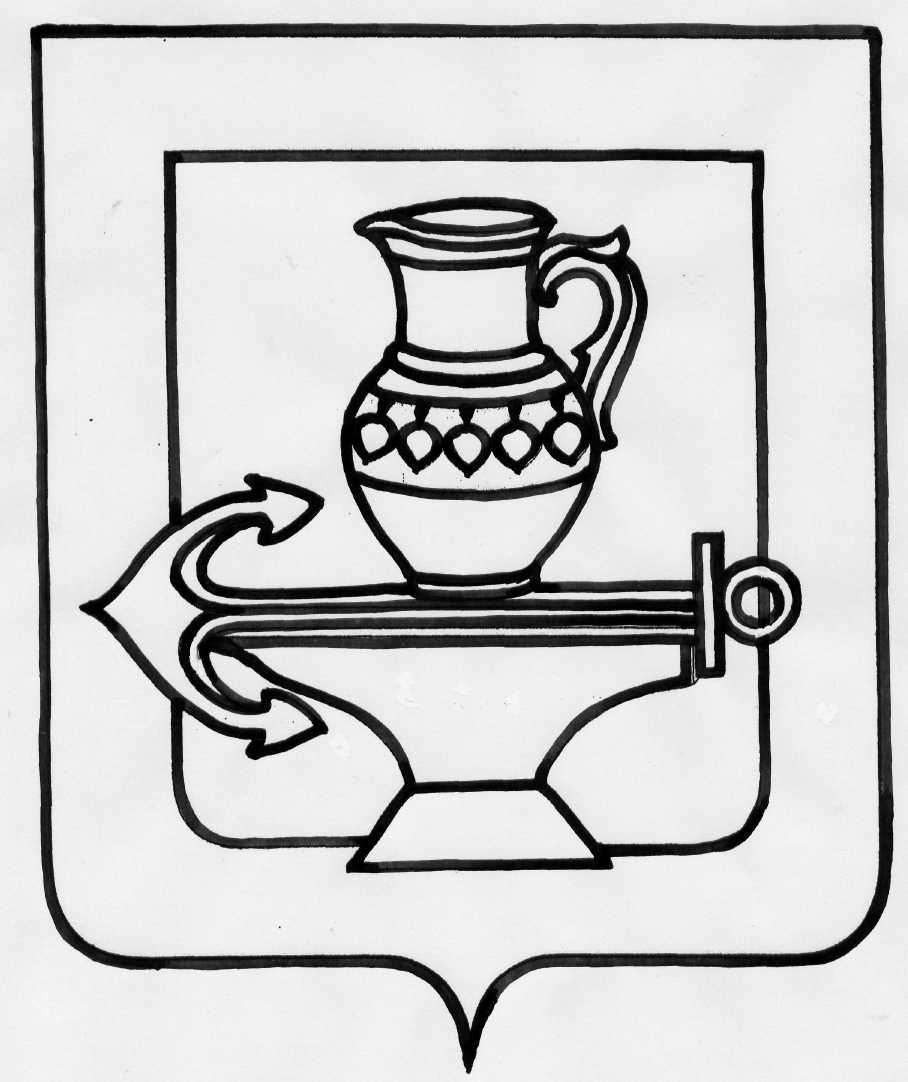 МУНИЦИПАЛЬНОЕ БЮДЖЕТНОЕ ОБЩЕОБРАЗОВАТЕЛЬНОЕ УЧРЕЖДЕНИЕ СРЕДНЯЯ ОБЩЕОБРАЗОВАТЕЛЬНАЯ ШКОЛА СЕЛА  СЕНЦОВО ЛИПЕЦКОГО МУНИЦИПАЛЬНОГО РАЙОНА ЛИПЕЦКОЙ ОБЛАСТИПРИКАЗ30.08.2015									    		 №171О создании Школьной Службы Примирения          На основании  Международной конвенции «О правах человека и ребёнка», положения о Школьной Службе Примирения, с целью снижения числа правонарушений и конфликтных ситуации среди несовершеннолетних, содействия профилактике правонарушений и социальной реабилитации участников конфликтных ситуаций на основе принципов восстановительного правосудия, на основании протокола педагогического совета №1 от 30.08.2015 г., с учётом мнения Совета Учащихся протокол №1 от 30.08.2015 г.ПРИКАЗЫВАЮ:Создать Школьную Службу Примирения.Назначить руководителем Школьной Службы Примирения Гриненко Л.С. , заместителя директораУтвердить Положение о Школьной Службе Примирения (приложение 1).Функциональные обязанности руководителя и членов ШСП (приложение 2).Состав  Школьной Службы Примирения (приложение 3)Устав Школьной Службы Примирения (приложение 4)План работы Школьной Службы Примирения на 2015-2016 учебный год (приложение 5)Программу сопровождения Школьной службы примирения (приложение 6)Контроль исполнения данного приказа возложить на заместителя директора по ВР Гриненко Л.С.Директор школы  _______  С. В. ГребеньковаС приказом ознакомлена и согласна: Гриненко Л.С.	 ___________              